Информация  о проведении  лекций "Ответственность  несовершеннолетних   за преступления и правонарушения"25 ноября  2020 года   социальным педагогом  Бейсекеевой  З.Р. и  школьным  инспектором Кобелдесовой С.Т.   с учащимися  7-8  классов   в онлайн формате  прошла профилактическая  лекция «Ответственность  несовершеннолетних   за преступления и правонарушения», в ходе которой  разъяснены  нормы  поведения   несовершеннолетних в  общественных местах, ответственность  за  административное  нарушение и уголовное деяние.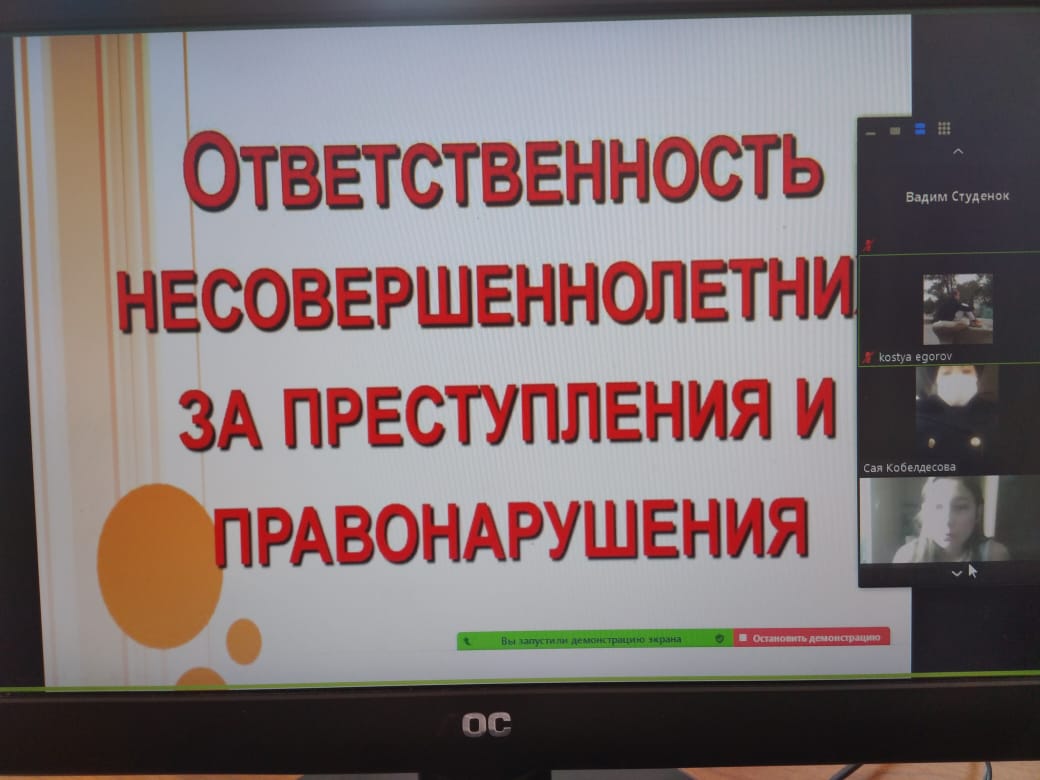 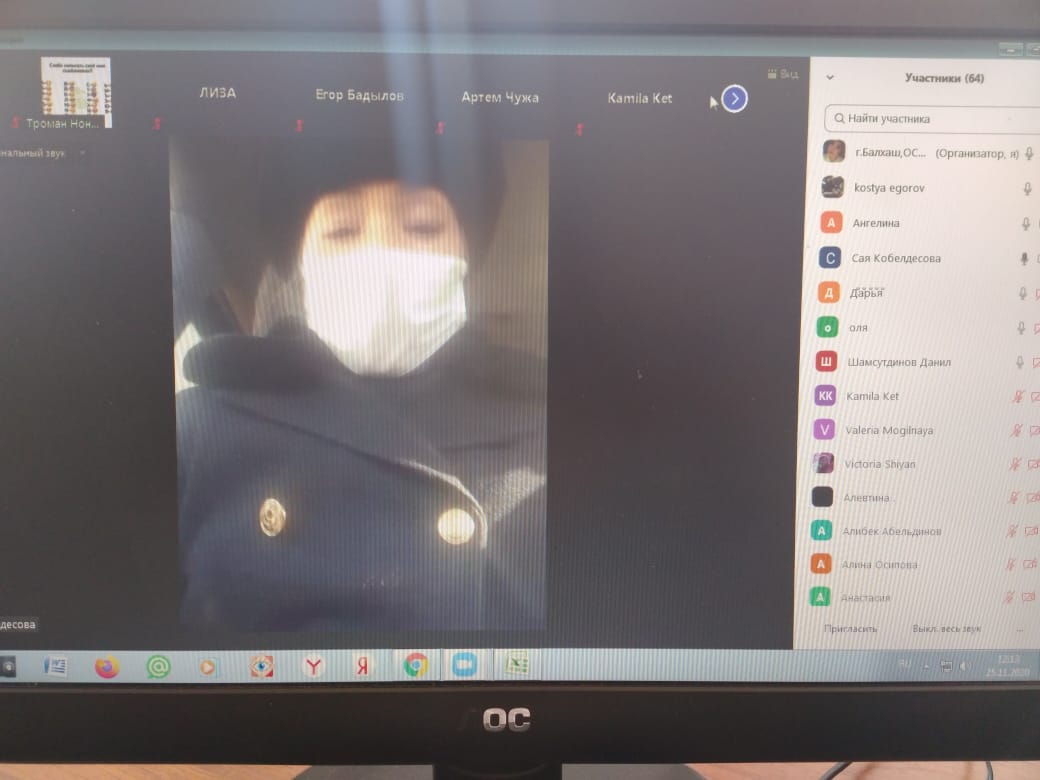 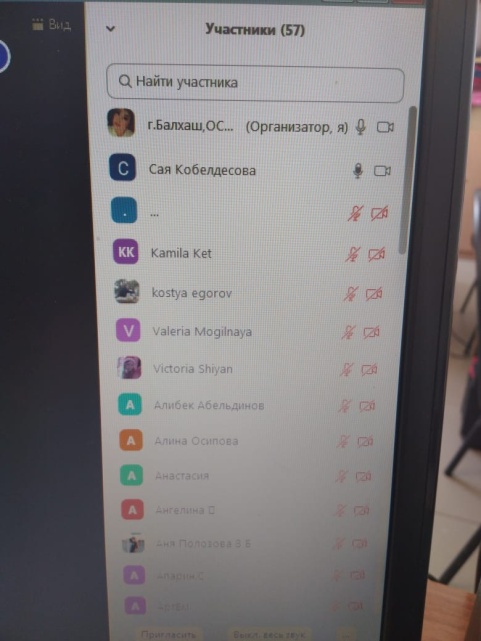 